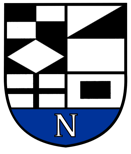 NERINGOS SAVIVALDYBĖS TARYBAŠVIETIMO, KULTŪROS, SPORTO, SOCIALINĖS APSAUGOS, SVEIKATOS IR KURORTO REIKALŲ KOMITETO POSĖDŽIO DARBOTVARKĖ NR.52024-06-17NeringaVadovaudamasis Neringos savivaldybės tarybos veiklos reglamento 23.6.1. ir 23.6.2. punktais, 2024 m. birželio 20 d. 9.00 val. š a u k i a m a s Švietimo, kultūros, sporto, socialinės apsaugos, sveikatos ir kurorto reikalų komiteto posėdis ir sudaroma posėdžio darbotvarkė:Dėl darbotvarkės patvirtinimoDėl Neringos savivaldybės tarybos 2024 m. vasario 14 d. sprendimo Nr. T1-16 „Dėl Neringos savivaldybės 2024 metų biudžeto patvirtinimo“ pakeitimo (Janina Kobozeva Nr. TP-208)Dėl valstybės turto perėmimo Neringos savivaldybės nuosavybėn (Aina Kisielienė Nr. TP-196)Dėl Neringos savivaldybės tarybos 2022 m. gegužės 26 d. sprendimo Nr. T1-94 „Dėl vietinės rinkliavos už naudojimąsi Neringos savivaldybės tarybos nustatytomis vietomis automobiliams statyti nuostatų patvirtinimo“ pakeitimo (Simonas Sakevičius Nr. TP-200)Dėl pritarimo Neringos savivaldybės ir akcinės bendrovės „Via Lietuva“ bendradarbiavimo sutarties projektui (Simonas Sakevičius Nr. TP-206)Dėl Neringos savivaldybės narkotikų kontrolės komisijos sudarymo (Rosita Bazarauskaitė Nr. TP-201)Dėl mokamų palaikomojo gydymo ir slaugos paslaugų (lovadienių), finansuojamų iš Neringos savivaldybės biudžeto, skyrimo ir apmokėjimo viešojoje įstaigoje Neringos pirminės sveikatos priežiūros centre tvarkos aprašo patvirtinimo (Rosita Bazarauskaitė Nr. TP-212)Dėl sutikimų statyti ir naudoti valstybinės reikšmės paviršiniuose vandens telkiniuose laikinuosius nesudėtinguosius statinius išdavimo taisyklių patvirtinimo (Lina Lukauskaitė Nr. TP-202)Dėl Neringos savivaldybės tarybos 2022 m. sausio 13 d. sprendimo Nr. T1-3 „Dėl prekybos ir paslaugų teikimo Neringos savivaldybės viešosiose vietose taisyklių patvirtinimo“ pakeitimo (Medūnė Marija Šveikauskienė Nr. TP-203)Dėl viešųjų elektromobilių įkrovimo prieigų įrengimo Neringos savivaldybėje plano iki 2030 metų patvirtinimo (Juozas Jostas Nr. TP-204)Dėl Neringos savivaldybės asmens su negalia gerovės tarybos steigimo, nuostatų ir sudėties patvirtinimo (Edita Vaitkutė-Zinkė Nr. TP-205)Dėl pritarimo projekto „Neringos turizmo įžvalgų platforma“ įgyvendinimui (Justas Kazlauskas Nr. TP-207)Švietimo, kultūros, sporto, socialinės apsaugos, sveikatos ir kurorto reikalų komiteto pirmininkas  Vaidas Venckus	